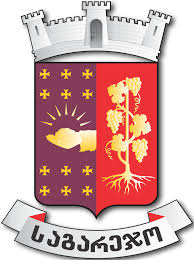                                              საგარეჯოს მუნიციპალიტეტის 2023-2026 წლებისკაპიტალური ბიუჯეტი                                                   02      ინფრასტრუქტურა02 01- საგზაო ინფრასტრუქტურის განვითარება02 02 -  წყლის სისტემების განვითარება02 03 - გარე განათება02 05 - კეთილმოწყობა02 06-  სარწყავი არხების და ნაპირსამაგრი ნაგებობების მოწყობა,რეაბილიტაცია და ექსპლოატაცია                                                                                 03 დასუფთავება და გარემოს დაცვა03 02 მწვანე ნარგავების მოვლა-პატრონობა, განვითარება03 03- კაპიტალური დაბანდებები დასუფთავების სფეროში                                                                              04  განათლება04 02 - სკოლამდელი დაწესებულებების  რეაბილიტაცია,მშენებლობა                                                                          05 კულტურა, სპორტი და ახალგაზრდობა05 01 03-სპორტული ობიექტების აღჭურვა, რეაბილიტაცია, მშენებლობა05 02 02-კულტურის ობიექტების აღჭურვა, რეაბილიტაცია, მშენებლობასაგარეჯოს მუნიციპალიტეტის  2023-2026 წლების კაპიტალური ბიუჯეტი საგარეჯოს მუნიციპალიტეტის  2023-2026 წლების კაპიტალური ბიუჯეტი საგარეჯოს მუნიციპალიტეტის  2023-2026 წლების კაპიტალური ბიუჯეტი საგარეჯოს მუნიციპალიტეტის  2023-2026 წლების კაპიტალური ბიუჯეტი საგარეჯოს მუნიციპალიტეტის  2023-2026 წლების კაპიტალური ბიუჯეტი საგარეჯოს მუნიციპალიტეტის  2023-2026 წლების კაპიტალური ბიუჯეტი საგარეჯოს მუნიციპალიტეტის  2023-2026 წლების კაპიტალური ბიუჯეტი საგარეჯოს მუნიციპალიტეტის  2023-2026 წლების კაპიტალური ბიუჯეტი საგარეჯოს მუნიციპალიტეტის  2023-2026 წლების კაპიტალური ბიუჯეტი საგარეჯოს მუნიციპალიტეტის  2023-2026 წლების კაპიტალური ბიუჯეტი საგარეჯოს მუნიციპალიტეტის  2023-2026 წლების კაპიტალური ბიუჯეტი საგარეჯოს მუნიციპალიტეტის  2023-2026 წლების კაპიტალური ბიუჯეტი საგარეჯოს მუნიციპალიტეტის  2023-2026 წლების კაპიტალური ბიუჯეტი საგარეჯოს მუნიციპალიტეტის  2023-2026 წლების კაპიტალური ბიუჯეტი საგარეჯოს მუნიციპალიტეტის  2023-2026 წლების კაპიტალური ბიუჯეტი საგარეჯოს მუნიციპალიტეტის  2023-2026 წლების კაპიტალური ბიუჯეტი საგარეჯოს მუნიციპალიტეტის  2023-2026 წლების კაპიტალური ბიუჯეტი პროგრამის კოდიდასახელებაჯამიჯამიჯამი202320232023202420242024202520252025202620262026პროგრამის კოდიდასახელებასულადგილობრივი ბიუჯეტითსახელმწიფო ბიუჯეტითსულადგილობრივი ბიუჯეტითსახელმწიფო ბიუჯეტითსულადგილობრივი ბიუჯეტითსახელმწიფო ბიუჯეტითსულადგილობრივი ბიუჯეტითსახელმწიფო ბიუჯეტითსულადგილობრივი ბიუჯეტითსახელმწიფო ბიუჯეტით02 01 საგზაო ინფრასტრუქტურის განვითარება11335.78653.52682.25466.22784.02682.21309.01309.00.02023.72023.70.02536.82536.80.002 02  წყლის სისტემების განვითარება14914.514914.50.01902.41902.40.04103.94103.90.04288.94288.90.04619.34619.30.002 03გარე განათება331.7331.70.00.0 0.00.0105.1105.10.0110.5110.50.0116.1116.10.002 05 კეთილმოწყობა600.0600.00.00.0 0.00.0200.0200.00.0200.0200.00.0200.0200.00.002 06სარწყავი არხების და ნაპირსამაგრი ნაგებობების მოწყობა,რეაბილიტაცია და ექსპლოატაცია2051.02051.00.00.00.00.0238.0238.00.0818.0818.00.0995.0995.00.003 02მწვანე ნარგავების მოვლა-პატრონობა, განვითარება3424.01524.01900.02050.0150.01900.0393.5393.50.0454.0454.00.0526.5526.50.003 03კაპიტალური დაბანდებები დასუფთავების სფეროში1500.01500.00.00.00.0200.0200.00.0300.0300.00.01000.01000.00.004 02სკოლამდელი დაწესებულებების  რეაბილიტაცია,მშენებლობა5012.25012.20.050.050.00.02191.92191.90.01369.91369.90.01400.41400.40.005 01 03სპორტული ობიექტების აღჭურვა, რეაბილიტაცია, მშენებლობა4575.24575.20.089.889.80.01518.61518.60.01538.01538.00.01428.81428.80.005 02 02კულტურის ობიექტების აღჭურვა, რეაბილიტაცია, მშენებლობა200.0200.00.050.050.00.050.050.00.050.050.00.050.050.00.0სულსულ43944.339362.14582.29608.45026.24582.210310.010310.00.011153.011153.00.012872.912872.90.0საგარეჯოს მუნიციპალიტეტის ბიუჯეტის 2023-2026 წლების ღონისძიებებისაგარეჯოს მუნიციპალიტეტის ბიუჯეტის 2023-2026 წლების ღონისძიებებისაგარეჯოს მუნიციპალიტეტის ბიუჯეტის 2023-2026 წლების ღონისძიებებისაგარეჯოს მუნიციპალიტეტის ბიუჯეტის 2023-2026 წლების ღონისძიებებისაგარეჯოს მუნიციპალიტეტის ბიუჯეტის 2023-2026 წლების ღონისძიებებისაგარეჯოს მუნიციპალიტეტის ბიუჯეტის 2023-2026 წლების ღონისძიებებისაგარეჯოს მუნიციპალიტეტის ბიუჯეტის 2023-2026 წლების ღონისძიებებისაგარეჯოს მუნიციპალიტეტის ბიუჯეტის 2023-2026 წლების ღონისძიებებისაგარეჯოს მუნიციპალიტეტის ბიუჯეტის 2023-2026 წლების ღონისძიებებისაგარეჯოს მუნიციპალიტეტის ბიუჯეტის 2023-2026 წლების ღონისძიებებისაგარეჯოს მუნიციპალიტეტის ბიუჯეტის 2023-2026 წლების ღონისძიებებისაგარეჯოს მუნიციპალიტეტის ბიუჯეტის 2023-2026 წლების ღონისძიებებისაგარეჯოს მუნიციპალიტეტის ბიუჯეტის 2023-2026 წლების ღონისძიებებისაგარეჯოს მუნიციპალიტეტის ბიუჯეტის 2023-2026 წლების ღონისძიებებისაგარეჯოს მუნიციპალიტეტის ბიუჯეტის 2023-2026 წლების ღონისძიებებისაგარეჯოს მუნიციპალიტეტის ბიუჯეტის 2023-2026 წლების ღონისძიებებისაგარეჯოს მუნიციპალიტეტის ბიუჯეტის 2023-2026 წლების ღონისძიებები№ჯამიჯამიჯამი202320232023202420242024202520252025202620262026№ზღვრული მოცულობის ფარგლებშიზღვრული მოცულობის ფარგლებშიზღვრული მოცულობის ფარგლებშიზღვრული მოცულობის ფარგლებშიზღვრული მოცულობის ფარგლებშიზღვრული მოცულობის ფარგლებშიზღვრული მოცულობის ფარგლებშიზღვრული მოცულობის ფარგლებშიზღვრული მოცულობის ფარგლებშიზღვრული მოცულობის ფარგლებშიზღვრული მოცულობის ფარგლებშიზღვრული მოცულობის ფარგლებშიზღვრული მოცულობის ფარგლებშიზღვრული მოცულობის ფარგლებშიზღვრული მოცულობის ფარგლებში№სულადგილობრივი ბიუჯეტითსახელმწიფო ბიუჯეტითსულადგილობრივი ბიუჯეტითსახელმწიფო ბიუჯეტითსულადგილობრივი ბიუჯეტითსახელმწიფო ბიუჯეტითსულადგილობრივი ბიუჯეტითსახელმწიფო ბიუჯეტითსულადგილობრივი ბიუჯეტითსახელმწიფო ბიუჯეტით1 ს.კაკაბეთში სასაფლაოსთან მისასვლელი გზის მოასფალტება (მრავალწლიანი) -826210937.8937.80.0937.8937.80.00.00.00.00.00.00.00.00.00.02ქ.საგარეჯოში წიფლისხევის ქუჩის მოასფალტების სამუშაოები (მრავალწლიანი) -829980591.8591.80.0591.8591.80.00.00.00.00.00.00.00.00.00.03ქ. საგარეჯოში გ. ბრწყინვალეს პირველი შესახვევის მოასფალტება (რგფ თანადაფინანსება)22.722.70.022.722.70.00.00.00.00.00.00.00.00.00.04ქ. საგარეჯოში ბესიკის ქუჩის მოასფალტება (რგფ თანადაფინანსება)724.936.2688.6724.936.2688.60.00.00.00.00.00.00.00.00.05ქ. საგარეჯოში არაყიშვილის პირველი შესახვევის მოასფალტება (რგფ თანადაფინანსება)223.911.2212.7223.911.2212.70.00.00.00.00.00.00.00.00.06ქ. საგარეჯოში ერეკლე მე-2 ქუჩის გაგრძელების მოასფალტება (რგფ თანადაფინანსება)300.015.0285.0300.015.0285.00.00.00.00.00.00.00.00.00.07ქ. საგარეჯოში თამარ მეფის ქუჩის გაგრძელების მოასფალტება (რგფ თანადაფინანსება)502.225.1477.1502.225.1477.10.00.00.00.00.00.00.00.00.08ქ. საგარეჯოში იუნკერთა ქუჩის მოასფალტება (რგფ თანადაფინანსება)1072.453.61018.81072.453.61018.80.00.00.00.00.00.00.00.00.09ს.შიბლიანში ე.წ."თუთუბიანის" გზის მოასფალტება677.4677.40.0677.4677.40.00.00.00.00.00.00.00.00.00.010ქ.საგარეჯოში ალაზნის ქუჩა VI ჩიხის რეაბილიტაცია57.557.50.057.557.50.00.00.00.00.00.00.00.00.00.011ქ.საგარეჯოში ალაზნის ქუჩა VI ჩიხის რეაბილიტაცია56.056.00.056.056.00.00.00.00.00.00.00.00.00.00.012ქ.საგარეჯოში თბილისის ქუჩა I შესახვევის რეაბილიტაციის სამუშაოები149.7149.70.0149.7149.70.00.00.00.00.00.00.00.00.00.0სამუშაოების მონიტორინგი და საპროექტო მომსახურება150.0150.00.0150.0150.00.00.00.00.00.00.00.00.00.00.0ახალი გზების მშენებლობა5869.55869.50.00.00.01309.01309.00.02023.72023.70.02536.82536.80.0სულ11335.78653.52682.25466.22784.02682.21309.01309.00.02023.72023.70.02536.82536.80.0საგარეჯოოს მუნიციპალიტეტის ბიუჯეტის 2023-2026 წლების ღონისძიებებისაგარეჯოოს მუნიციპალიტეტის ბიუჯეტის 2023-2026 წლების ღონისძიებებისაგარეჯოოს მუნიციპალიტეტის ბიუჯეტის 2023-2026 წლების ღონისძიებებისაგარეჯოოს მუნიციპალიტეტის ბიუჯეტის 2023-2026 წლების ღონისძიებებისაგარეჯოოს მუნიციპალიტეტის ბიუჯეტის 2023-2026 წლების ღონისძიებებისაგარეჯოოს მუნიციპალიტეტის ბიუჯეტის 2023-2026 წლების ღონისძიებებისაგარეჯოოს მუნიციპალიტეტის ბიუჯეტის 2023-2026 წლების ღონისძიებებისაგარეჯოოს მუნიციპალიტეტის ბიუჯეტის 2023-2026 წლების ღონისძიებებისაგარეჯოოს მუნიციპალიტეტის ბიუჯეტის 2023-2026 წლების ღონისძიებებისაგარეჯოოს მუნიციპალიტეტის ბიუჯეტის 2023-2026 წლების ღონისძიებებისაგარეჯოოს მუნიციპალიტეტის ბიუჯეტის 2023-2026 წლების ღონისძიებებისაგარეჯოოს მუნიციპალიტეტის ბიუჯეტის 2023-2026 წლების ღონისძიებებისაგარეჯოოს მუნიციპალიტეტის ბიუჯეტის 2023-2026 წლების ღონისძიებებისაგარეჯოოს მუნიციპალიტეტის ბიუჯეტის 2023-2026 წლების ღონისძიებებისაგარეჯოოს მუნიციპალიტეტის ბიუჯეტის 2023-2026 წლების ღონისძიებებისაგარეჯოოს მუნიციპალიტეტის ბიუჯეტის 2023-2026 წლების ღონისძიებებისაგარეჯოოს მუნიციპალიტეტის ბიუჯეტის 2023-2026 წლების ღონისძიებებისაგარეჯოოს მუნიციპალიტეტის ბიუჯეტის 2023-2026 წლების ღონისძიებები№ჯამიჯამიჯამი2023202320232024202420242025202520252026202620262026№ზღვრული მოცულობის ფარგლებშიზღვრული მოცულობის ფარგლებშიზღვრული მოცულობის ფარგლებშიზღვრული მოცულობის ფარგლებშიზღვრული მოცულობის ფარგლებშიზღვრული მოცულობის ფარგლებშიზღვრული მოცულობის ფარგლებშიზღვრული მოცულობის ფარგლებშიზღვრული მოცულობის ფარგლებშიზღვრული მოცულობის ფარგლებშიზღვრული მოცულობის ფარგლებშიზღვრული მოცულობის ფარგლებშიზღვრული მოცულობის ფარგლებშიზღვრული მოცულობის ფარგლებშიზღვრული მოცულობის ფარგლებშიზღვრული მოცულობის ფარგლებში№სულადგილობრივი ბიუჯეტითსახელმწიფო ბიუჯეტითსულადგილობრივი ბიუჯეტითსახელმწიფო ბიუჯეტითსულადგილობრივი ბიუჯეტითსახელმწიფო ბიუჯეტითსულადგილობრივი ბიუჯეტითსახელმწიფო ბიუჯეტითსახელმწიფო ბიუჯეტითსულადგილობრივი ბიუჯეტითსახელმწიფო ბიუჯეტით1სასმელი წყლის სისტემებისთვის მილების შესყიდვა100.0100.00.0100.0100.00.00.00.00.00.00.00.00.00.00.00.02ს.კაკაბეთში წყალმომარაგების სისტემის დაზიანებული მილის ამოცვლა350.0350.00.0350.0350.00.00.00.00.00.00.00.00.00.00.00.03დუზაგრამა-თულარის წყალსადენი მაგისტრალის და შემკრები რეზერვუარის მოწყობა1300.01300.00.01300.01300.00.00.00.00.00.00.00.00.00.00.00.04სასმელი წყლის ჭაბურღილების შესაკეთებლად ამქაჩი ტუმბოების შეძენა100.0100.00.0100.0100.00.00.00.00.00.00.00.00.00.00.00.0სასმელი წყლის სისტემის რეაბილიტაცია13012.113012.10.00.00.04103.94103.90.04288.94288.90.00.04619.34619.30.0სულ14966.914966.90.01954.81954.80.04103.94103.90.04288.94288.90.00.04619.34619.30.0საგარეჯოს მუნიციპალიტეტის ბიუჯეტის 2023-2026 წლების ღონისძიებებისაგარეჯოს მუნიციპალიტეტის ბიუჯეტის 2023-2026 წლების ღონისძიებებისაგარეჯოს მუნიციპალიტეტის ბიუჯეტის 2023-2026 წლების ღონისძიებებისაგარეჯოს მუნიციპალიტეტის ბიუჯეტის 2023-2026 წლების ღონისძიებებისაგარეჯოს მუნიციპალიტეტის ბიუჯეტის 2023-2026 წლების ღონისძიებებისაგარეჯოს მუნიციპალიტეტის ბიუჯეტის 2023-2026 წლების ღონისძიებებისაგარეჯოს მუნიციპალიტეტის ბიუჯეტის 2023-2026 წლების ღონისძიებებისაგარეჯოს მუნიციპალიტეტის ბიუჯეტის 2023-2026 წლების ღონისძიებებისაგარეჯოს მუნიციპალიტეტის ბიუჯეტის 2023-2026 წლების ღონისძიებებისაგარეჯოს მუნიციპალიტეტის ბიუჯეტის 2023-2026 წლების ღონისძიებებისაგარეჯოს მუნიციპალიტეტის ბიუჯეტის 2023-2026 წლების ღონისძიებებისაგარეჯოს მუნიციპალიტეტის ბიუჯეტის 2023-2026 წლების ღონისძიებებისაგარეჯოს მუნიციპალიტეტის ბიუჯეტის 2023-2026 წლების ღონისძიებებისაგარეჯოს მუნიციპალიტეტის ბიუჯეტის 2023-2026 წლების ღონისძიებებისაგარეჯოს მუნიციპალიტეტის ბიუჯეტის 2023-2026 წლების ღონისძიებებისაგარეჯოს მუნიციპალიტეტის ბიუჯეტის 2023-2026 წლების ღონისძიებებისაგარეჯოს მუნიციპალიტეტის ბიუჯეტის 2023-2026 წლების ღონისძიებები№ჯამიჯამიჯამი202320232023202420242024202520252025202620262026№ზღვრული მოცულობის ფარგლებშიზღვრული მოცულობის ფარგლებშიზღვრული მოცულობის ფარგლებშიზღვრული მოცულობის ფარგლებშიზღვრული მოცულობის ფარგლებშიზღვრული მოცულობის ფარგლებშიზღვრული მოცულობის ფარგლებშიზღვრული მოცულობის ფარგლებშიზღვრული მოცულობის ფარგლებშიზღვრული მოცულობის ფარგლებშიზღვრული მოცულობის ფარგლებშიზღვრული მოცულობის ფარგლებშიზღვრული მოცულობის ფარგლებშიზღვრული მოცულობის ფარგლებშიზღვრული მოცულობის ფარგლებში№სულადგილობრივი ბიუჯეტითსახელმწიფო ბიუჯეტითსულადგილობრივი ბიუჯეტითსახელმწიფო ბიუჯეტითსულადგილობრივი ბიუჯეტითსახელმწიფო ბიუჯეტითსულადგილობრივი ბიუჯეტითსახელმწიფო ბიუჯეტითსულადგილობრივი ბიუჯეტითსახელმწიფო ბიუჯეტით1გარე განათების ახალი წერტილების მოწყობა331.7331.70.00.00.00.0105.1105.10.0110.5110.50.0116.1116.10.0სულ331.7331.70.00.00.00.0105.1105.10.0110.5110.50.0116.1116.10.0საგარეჯოს მუნიციპალიტეტის ბიუჯეტის 2023-2026 წლების ღონიძიებების ხარჯთაღრიცხვასაგარეჯოს მუნიციპალიტეტის ბიუჯეტის 2023-2026 წლების ღონიძიებების ხარჯთაღრიცხვასაგარეჯოს მუნიციპალიტეტის ბიუჯეტის 2023-2026 წლების ღონიძიებების ხარჯთაღრიცხვასაგარეჯოს მუნიციპალიტეტის ბიუჯეტის 2023-2026 წლების ღონიძიებების ხარჯთაღრიცხვასაგარეჯოს მუნიციპალიტეტის ბიუჯეტის 2023-2026 წლების ღონიძიებების ხარჯთაღრიცხვასაგარეჯოს მუნიციპალიტეტის ბიუჯეტის 2023-2026 წლების ღონიძიებების ხარჯთაღრიცხვასაგარეჯოს მუნიციპალიტეტის ბიუჯეტის 2023-2026 წლების ღონიძიებების ხარჯთაღრიცხვასაგარეჯოს მუნიციპალიტეტის ბიუჯეტის 2023-2026 წლების ღონიძიებების ხარჯთაღრიცხვასაგარეჯოს მუნიციპალიტეტის ბიუჯეტის 2023-2026 წლების ღონიძიებების ხარჯთაღრიცხვასაგარეჯოს მუნიციპალიტეტის ბიუჯეტის 2023-2026 წლების ღონიძიებების ხარჯთაღრიცხვასაგარეჯოს მუნიციპალიტეტის ბიუჯეტის 2023-2026 წლების ღონიძიებების ხარჯთაღრიცხვასაგარეჯოს მუნიციპალიტეტის ბიუჯეტის 2023-2026 წლების ღონიძიებების ხარჯთაღრიცხვასაგარეჯოს მუნიციპალიტეტის ბიუჯეტის 2023-2026 წლების ღონიძიებების ხარჯთაღრიცხვასაგარეჯოს მუნიციპალიტეტის ბიუჯეტის 2023-2026 წლების ღონიძიებების ხარჯთაღრიცხვასაგარეჯოს მუნიციპალიტეტის ბიუჯეტის 2023-2026 წლების ღონიძიებების ხარჯთაღრიცხვასაგარეჯოს მუნიციპალიტეტის ბიუჯეტის 2023-2026 წლების ღონიძიებების ხარჯთაღრიცხვასაგარეჯოს მუნიციპალიტეტის ბიუჯეტის 2023-2026 წლების ღონიძიებების ხარჯთაღრიცხვა№ჯამიჯამიჯამი202320232023202420242024202520252025202620262026№ზღვრული მოცულობის ფარგლებშიზღვრული მოცულობის ფარგლებშიზღვრული მოცულობის ფარგლებშიზღვრული მოცულობის ფარგლებშიზღვრული მოცულობის ფარგლებშიზღვრული მოცულობის ფარგლებშიზღვრული მოცულობის ფარგლებშიზღვრული მოცულობის ფარგლებშიზღვრული მოცულობის ფარგლებშიზღვრული მოცულობის ფარგლებშიზღვრული მოცულობის ფარგლებშიზღვრული მოცულობის ფარგლებშიზღვრული მოცულობის ფარგლებშიზღვრული მოცულობის ფარგლებშიზღვრული მოცულობის ფარგლებში№სულადგილობრივი ბიუჯეტითსახელმწიფო ბიუჯეტითსულადგილობრივი ბიუჯეტითსახელმწიფო ბიუჯეტითსულადგილობრივი ბიუჯეტითსახელმწიფო ბიუჯეტითსულადგილობრივი ბიუჯეტითსახელმწიფო ბიუჯეტითსულადგილობრივი ბიუჯეტითსახელმწიფო ბიუჯეტით1საზოგადოებრივი სივრცეების მოწყობა-რეაბილიტაცია, ექსპლოტაცია300.0300.00.00.00.0100.0100.00.0100.0100.00.0100.0100.00.02შენობების ფასადების რეაბილიტაცია300.0300.00.00.00.00.0100.0100.00.0100.0100.00.0100.0100.00.0 სულ600.0600.00.00.00.00.0200.0200.00.0200.0200.00.0200.0200.00.0საგარეჯოს მუნიციპალიტეტის ბიუჯეტის 2023-2026 წლების ღონისძიებებისაგარეჯოს მუნიციპალიტეტის ბიუჯეტის 2023-2026 წლების ღონისძიებებისაგარეჯოს მუნიციპალიტეტის ბიუჯეტის 2023-2026 წლების ღონისძიებებისაგარეჯოს მუნიციპალიტეტის ბიუჯეტის 2023-2026 წლების ღონისძიებებისაგარეჯოს მუნიციპალიტეტის ბიუჯეტის 2023-2026 წლების ღონისძიებებისაგარეჯოს მუნიციპალიტეტის ბიუჯეტის 2023-2026 წლების ღონისძიებებისაგარეჯოს მუნიციპალიტეტის ბიუჯეტის 2023-2026 წლების ღონისძიებებისაგარეჯოს მუნიციპალიტეტის ბიუჯეტის 2023-2026 წლების ღონისძიებებისაგარეჯოს მუნიციპალიტეტის ბიუჯეტის 2023-2026 წლების ღონისძიებებისაგარეჯოს მუნიციპალიტეტის ბიუჯეტის 2023-2026 წლების ღონისძიებებისაგარეჯოს მუნიციპალიტეტის ბიუჯეტის 2023-2026 წლების ღონისძიებებისაგარეჯოს მუნიციპალიტეტის ბიუჯეტის 2023-2026 წლების ღონისძიებებისაგარეჯოს მუნიციპალიტეტის ბიუჯეტის 2023-2026 წლების ღონისძიებებისაგარეჯოს მუნიციპალიტეტის ბიუჯეტის 2023-2026 წლების ღონისძიებებისაგარეჯოს მუნიციპალიტეტის ბიუჯეტის 2023-2026 წლების ღონისძიებებისაგარეჯოს მუნიციპალიტეტის ბიუჯეტის 2023-2026 წლების ღონისძიებებისაგარეჯოს მუნიციპალიტეტის ბიუჯეტის 2023-2026 წლების ღონისძიებები№ჯამიჯამიჯამი202320232023202420242024202520252025202620262026№ზღვრული მოცულობის ფარგლებშიზღვრული მოცულობის ფარგლებშიზღვრული მოცულობის ფარგლებშიზღვრული მოცულობის ფარგლებშიზღვრული მოცულობის ფარგლებშიზღვრული მოცულობის ფარგლებშიზღვრული მოცულობის ფარგლებშიზღვრული მოცულობის ფარგლებშიზღვრული მოცულობის ფარგლებშიზღვრული მოცულობის ფარგლებშიზღვრული მოცულობის ფარგლებშიზღვრული მოცულობის ფარგლებშიზღვრული მოცულობის ფარგლებშიზღვრული მოცულობის ფარგლებშიზღვრული მოცულობის ფარგლებში№სულადგილობრივი ბიუჯეტითსახელმწიფო ბიუჯეტითსულადგილობრივი ბიუჯეტითსახელმწიფო ბიუჯეტითსულადგილობრივი ბიუჯეტითსახელმწიფო ბიუჯეტითსულადგილობრივი ბიუჯეტითსახელმწიფო ბიუჯეტითსულადგილობრივი ბიუჯეტითსახელმწიფო ბიუჯეტით1სარწყავი არხების და ნაპირსამაგრი ნაგებობების მოწყობა,რეაბილიტაცია2051.02051.00.00.00.00.0238.0238.00.0818.0818.00.0995.0995.00.0საგარეჯოს მუნიციპალიტეტის ბიუჯეტის 2023-2026 წლების ღონისძიებები საგარეჯოს მუნიციპალიტეტის ბიუჯეტის 2023-2026 წლების ღონისძიებები საგარეჯოს მუნიციპალიტეტის ბიუჯეტის 2023-2026 წლების ღონისძიებები საგარეჯოს მუნიციპალიტეტის ბიუჯეტის 2023-2026 წლების ღონისძიებები საგარეჯოს მუნიციპალიტეტის ბიუჯეტის 2023-2026 წლების ღონისძიებები საგარეჯოს მუნიციპალიტეტის ბიუჯეტის 2023-2026 წლების ღონისძიებები საგარეჯოს მუნიციპალიტეტის ბიუჯეტის 2023-2026 წლების ღონისძიებები საგარეჯოს მუნიციპალიტეტის ბიუჯეტის 2023-2026 წლების ღონისძიებები საგარეჯოს მუნიციპალიტეტის ბიუჯეტის 2023-2026 წლების ღონისძიებები საგარეჯოს მუნიციპალიტეტის ბიუჯეტის 2023-2026 წლების ღონისძიებები საგარეჯოს მუნიციპალიტეტის ბიუჯეტის 2023-2026 წლების ღონისძიებები საგარეჯოს მუნიციპალიტეტის ბიუჯეტის 2023-2026 წლების ღონისძიებები საგარეჯოს მუნიციპალიტეტის ბიუჯეტის 2023-2026 წლების ღონისძიებები საგარეჯოს მუნიციპალიტეტის ბიუჯეტის 2023-2026 წლების ღონისძიებები საგარეჯოს მუნიციპალიტეტის ბიუჯეტის 2023-2026 წლების ღონისძიებები საგარეჯოს მუნიციპალიტეტის ბიუჯეტის 2023-2026 წლების ღონისძიებები საგარეჯოს მუნიციპალიტეტის ბიუჯეტის 2023-2026 წლების ღონისძიებები №ჯამიჯამიჯამი202320232023202420242024202520252025202620262026№ზღვრული მოცულობის ფარგლებშიზღვრული მოცულობის ფარგლებშიზღვრული მოცულობის ფარგლებშიზღვრული მოცულობის ფარგლებშიზღვრული მოცულობის ფარგლებშიზღვრული მოცულობის ფარგლებშიზღვრული მოცულობის ფარგლებშიზღვრული მოცულობის ფარგლებშიზღვრული მოცულობის ფარგლებშიზღვრული მოცულობის ფარგლებშიზღვრული მოცულობის ფარგლებშიზღვრული მოცულობის ფარგლებშიზღვრული მოცულობის ფარგლებშიზღვრული მოცულობის ფარგლებშიზღვრული მოცულობის ფარგლებში№სულადგილობრივი ბიუჯეტითსახელმწიფო ბიუჯეტითსულადგილობრივი ბიუჯეტითსახელმწიფო ბიუჯეტითსულადგილობრივი ბიუჯეტითსახელმწიფო ბიუჯეტითსულადგილობრივი ბიუჯეტითსახელმწიფო ბიუჯეტითსულადგილობრივი ბიუჯეტითსახელმწიფო ბიუჯეტით1სოფ.გიორგიწმინდაში გუგუტიაანთ უბანში სკვერის მოწყობა2000.0100.01900.02000.0100.01900.00.00.00.00.00.00.00.00.00.0მონიტორინგი და პროექტების ხარჯი50,050,00.050,050,00.00.00.00.00.00,00.00.00.00.0მწვანე ნარგავების მოვლა-პატრონობა, განვითარება2248.02248.00.00.000.0200.0200.0300.0300.00.01748.01748.00.0სულ4298.02398.01900.02050.0150.01900.0200.0200.00.0300.0300.00.01748.01748.00.0საგარეჯოს მუნიციპალიტეტის ბიუჯეტის 2023-2026 წლების ღონისძიებები საგარეჯოს მუნიციპალიტეტის ბიუჯეტის 2023-2026 წლების ღონისძიებები საგარეჯოს მუნიციპალიტეტის ბიუჯეტის 2023-2026 წლების ღონისძიებები საგარეჯოს მუნიციპალიტეტის ბიუჯეტის 2023-2026 წლების ღონისძიებები საგარეჯოს მუნიციპალიტეტის ბიუჯეტის 2023-2026 წლების ღონისძიებები საგარეჯოს მუნიციპალიტეტის ბიუჯეტის 2023-2026 წლების ღონისძიებები საგარეჯოს მუნიციპალიტეტის ბიუჯეტის 2023-2026 წლების ღონისძიებები საგარეჯოს მუნიციპალიტეტის ბიუჯეტის 2023-2026 წლების ღონისძიებები საგარეჯოს მუნიციპალიტეტის ბიუჯეტის 2023-2026 წლების ღონისძიებები საგარეჯოს მუნიციპალიტეტის ბიუჯეტის 2023-2026 წლების ღონისძიებები საგარეჯოს მუნიციპალიტეტის ბიუჯეტის 2023-2026 წლების ღონისძიებები საგარეჯოს მუნიციპალიტეტის ბიუჯეტის 2023-2026 წლების ღონისძიებები საგარეჯოს მუნიციპალიტეტის ბიუჯეტის 2023-2026 წლების ღონისძიებები საგარეჯოს მუნიციპალიტეტის ბიუჯეტის 2023-2026 წლების ღონისძიებები საგარეჯოს მუნიციპალიტეტის ბიუჯეტის 2023-2026 წლების ღონისძიებები საგარეჯოს მუნიციპალიტეტის ბიუჯეტის 2023-2026 წლების ღონისძიებები საგარეჯოს მუნიციპალიტეტის ბიუჯეტის 2023-2026 წლების ღონისძიებები №ჯამიჯამიჯამი202320232023202420242024202520252025202620262026№ზღვრული მოცულობის ფარგლებშიზღვრული მოცულობის ფარგლებშიზღვრული მოცულობის ფარგლებშიზღვრული მოცულობის ფარგლებშიზღვრული მოცულობის ფარგლებშიზღვრული მოცულობის ფარგლებშიზღვრული მოცულობის ფარგლებშიზღვრული მოცულობის ფარგლებშიზღვრული მოცულობის ფარგლებშიზღვრული მოცულობის ფარგლებშიზღვრული მოცულობის ფარგლებშიზღვრული მოცულობის ფარგლებშიზღვრული მოცულობის ფარგლებშიზღვრული მოცულობის ფარგლებშიზღვრული მოცულობის ფარგლებში№სულადგილობრივი ბიუჯეტითსახელმწიფო ბიუჯეტითსულადგილობრივი ბიუჯეტითსახელმწიფო ბიუჯეტითსულადგილობრივი ბიუჯეტითსახელმწიფო ბიუჯეტითსულადგილობრივი ბიუჯეტითსახელმწიფო ბიუჯეტითსულადგილობრივი ბიუჯეტითსახელმწიფო ბიუჯეტით1კაპიტალური დაბანდებანი დასუფთავების სფეროში1500.01500.00.00.00.0200.0200.00.0300.0300.00.01000.01000.00.0სულ1500.01500.00.00.00.0200.0200.00.0300.0300.00.01000.01000.00.0საგარეჯოს მუნიციპალიტეტის ბიუჯეტის 2023-2026 წლების ღონიძიებების ხარჯთაღრიცხვასაგარეჯოს მუნიციპალიტეტის ბიუჯეტის 2023-2026 წლების ღონიძიებების ხარჯთაღრიცხვასაგარეჯოს მუნიციპალიტეტის ბიუჯეტის 2023-2026 წლების ღონიძიებების ხარჯთაღრიცხვასაგარეჯოს მუნიციპალიტეტის ბიუჯეტის 2023-2026 წლების ღონიძიებების ხარჯთაღრიცხვასაგარეჯოს მუნიციპალიტეტის ბიუჯეტის 2023-2026 წლების ღონიძიებების ხარჯთაღრიცხვასაგარეჯოს მუნიციპალიტეტის ბიუჯეტის 2023-2026 წლების ღონიძიებების ხარჯთაღრიცხვასაგარეჯოს მუნიციპალიტეტის ბიუჯეტის 2023-2026 წლების ღონიძიებების ხარჯთაღრიცხვასაგარეჯოს მუნიციპალიტეტის ბიუჯეტის 2023-2026 წლების ღონიძიებების ხარჯთაღრიცხვასაგარეჯოს მუნიციპალიტეტის ბიუჯეტის 2023-2026 წლების ღონიძიებების ხარჯთაღრიცხვასაგარეჯოს მუნიციპალიტეტის ბიუჯეტის 2023-2026 წლების ღონიძიებების ხარჯთაღრიცხვასაგარეჯოს მუნიციპალიტეტის ბიუჯეტის 2023-2026 წლების ღონიძიებების ხარჯთაღრიცხვასაგარეჯოს მუნიციპალიტეტის ბიუჯეტის 2023-2026 წლების ღონიძიებების ხარჯთაღრიცხვასაგარეჯოს მუნიციპალიტეტის ბიუჯეტის 2023-2026 წლების ღონიძიებების ხარჯთაღრიცხვასაგარეჯოს მუნიციპალიტეტის ბიუჯეტის 2023-2026 წლების ღონიძიებების ხარჯთაღრიცხვასაგარეჯოს მუნიციპალიტეტის ბიუჯეტის 2023-2026 წლების ღონიძიებების ხარჯთაღრიცხვასაგარეჯოს მუნიციპალიტეტის ბიუჯეტის 2023-2026 წლების ღონიძიებების ხარჯთაღრიცხვასაგარეჯოს მუნიციპალიტეტის ბიუჯეტის 2023-2026 წლების ღონიძიებების ხარჯთაღრიცხვა№ღონისძიებებიჯამიჯამიჯამი202320232023202420242024202520252025202620262026№ღონისძიებებიზღვრული მოცულობის ფარგლებშიზღვრული მოცულობის ფარგლებშიზღვრული მოცულობის ფარგლებშიზღვრული მოცულობის ფარგლებშიზღვრული მოცულობის ფარგლებშიზღვრული მოცულობის ფარგლებშიზღვრული მოცულობის ფარგლებშიზღვრული მოცულობის ფარგლებშიზღვრული მოცულობის ფარგლებშიზღვრული მოცულობის ფარგლებშიზღვრული მოცულობის ფარგლებშიზღვრული მოცულობის ფარგლებშიზღვრული მოცულობის ფარგლებშიზღვრული მოცულობის ფარგლებშიზღვრული მოცულობის ფარგლებში№ღონისძიებებისულადგილობრივი ბიუჯეტითსახელმწიფო ბიუჯეტითსულადგილობრივი ბიუჯეტითსახელმწიფო ბიუჯეტითსულადგილობრივი ბიუჯეტითსახელმწიფო ბიუჯეტითსულადგილობრივი ბიუჯეტითსახელმწიფო ბიუჯეტითსულადგილობრივი ბიუჯეტითსახელმწიფო ბიუჯეტით2სკოლამდელი დაწესებულებების რეაბილიტაცია, მშენებლობა 5012.25012.20.050.050.00.02191.92191.90.01369.91369.90.01400.41400.45012.23 სულ5012.25012.20.050.050.00.02191.92191.90.01369.91369.90.01400.41400.40.0საგარეჯოს მუნიციპალიტეტის ბიუჯეტის 2023-2026 წლების ღონიძიებების ხარჯთაღრიცხვასაგარეჯოს მუნიციპალიტეტის ბიუჯეტის 2023-2026 წლების ღონიძიებების ხარჯთაღრიცხვასაგარეჯოს მუნიციპალიტეტის ბიუჯეტის 2023-2026 წლების ღონიძიებების ხარჯთაღრიცხვასაგარეჯოს მუნიციპალიტეტის ბიუჯეტის 2023-2026 წლების ღონიძიებების ხარჯთაღრიცხვასაგარეჯოს მუნიციპალიტეტის ბიუჯეტის 2023-2026 წლების ღონიძიებების ხარჯთაღრიცხვასაგარეჯოს მუნიციპალიტეტის ბიუჯეტის 2023-2026 წლების ღონიძიებების ხარჯთაღრიცხვასაგარეჯოს მუნიციპალიტეტის ბიუჯეტის 2023-2026 წლების ღონიძიებების ხარჯთაღრიცხვასაგარეჯოს მუნიციპალიტეტის ბიუჯეტის 2023-2026 წლების ღონიძიებების ხარჯთაღრიცხვასაგარეჯოს მუნიციპალიტეტის ბიუჯეტის 2023-2026 წლების ღონიძიებების ხარჯთაღრიცხვასაგარეჯოს მუნიციპალიტეტის ბიუჯეტის 2023-2026 წლების ღონიძიებების ხარჯთაღრიცხვასაგარეჯოს მუნიციპალიტეტის ბიუჯეტის 2023-2026 წლების ღონიძიებების ხარჯთაღრიცხვასაგარეჯოს მუნიციპალიტეტის ბიუჯეტის 2023-2026 წლების ღონიძიებების ხარჯთაღრიცხვასაგარეჯოს მუნიციპალიტეტის ბიუჯეტის 2023-2026 წლების ღონიძიებების ხარჯთაღრიცხვასაგარეჯოს მუნიციპალიტეტის ბიუჯეტის 2023-2026 წლების ღონიძიებების ხარჯთაღრიცხვასაგარეჯოს მუნიციპალიტეტის ბიუჯეტის 2023-2026 წლების ღონიძიებების ხარჯთაღრიცხვასაგარეჯოს მუნიციპალიტეტის ბიუჯეტის 2023-2026 წლების ღონიძიებების ხარჯთაღრიცხვასაგარეჯოს მუნიციპალიტეტის ბიუჯეტის 2023-2026 წლების ღონიძიებების ხარჯთაღრიცხვა№ღონისძიებებიჯამიჯამიჯამი202320232023202420242024202520252025202620262026№ღონისძიებებიზღვრული მოცულობის ფარგლებშიზღვრული მოცულობის ფარგლებშიზღვრული მოცულობის ფარგლებშიზღვრული მოცულობის ფარგლებშიზღვრული მოცულობის ფარგლებშიზღვრული მოცულობის ფარგლებშიზღვრული მოცულობის ფარგლებშიზღვრული მოცულობის ფარგლებშიზღვრული მოცულობის ფარგლებშიზღვრული მოცულობის ფარგლებშიზღვრული მოცულობის ფარგლებშიზღვრული მოცულობის ფარგლებშიზღვრული მოცულობის ფარგლებშიზღვრული მოცულობის ფარგლებშიზღვრული მოცულობის ფარგლებში№ღონისძიებებისულადგილობრივი ბიუჯეტითსახელმწიფო ბიუჯეტითსულადგილობრივი ბიუჯეტითსახელმწიფო ბიუჯეტითსულადგილობრივი ბიუჯეტითსახელმწიფო ბიუჯეტითსულადგილობრივი ბიუჯეტითსახელმწიფო ბიუჯეტითსულადგილობრივი ბიუჯეტითსახელმწიფო ბიუჯეტით1სპორტული ობიექტების აღჭურვა, რეაბილიტაცია, მშენებლობა (პროექტები და სამუშაოების მონიტორინგი)4575.24575.20.089.889.80.01518.61518.60.01538.01538.00.01428.81428.80.02სულ4575.24575.20.089.889.80.01518.61518.60.01538.01538.00.01428.81428.80.0საგარეჯოს მუნიციპალიტეტის ბიუჯეტის 2023-2026 წლების ღონისძიებების ხარჯთაღრიცხვასაგარეჯოს მუნიციპალიტეტის ბიუჯეტის 2023-2026 წლების ღონისძიებების ხარჯთაღრიცხვასაგარეჯოს მუნიციპალიტეტის ბიუჯეტის 2023-2026 წლების ღონისძიებების ხარჯთაღრიცხვასაგარეჯოს მუნიციპალიტეტის ბიუჯეტის 2023-2026 წლების ღონისძიებების ხარჯთაღრიცხვასაგარეჯოს მუნიციპალიტეტის ბიუჯეტის 2023-2026 წლების ღონისძიებების ხარჯთაღრიცხვასაგარეჯოს მუნიციპალიტეტის ბიუჯეტის 2023-2026 წლების ღონისძიებების ხარჯთაღრიცხვასაგარეჯოს მუნიციპალიტეტის ბიუჯეტის 2023-2026 წლების ღონისძიებების ხარჯთაღრიცხვასაგარეჯოს მუნიციპალიტეტის ბიუჯეტის 2023-2026 წლების ღონისძიებების ხარჯთაღრიცხვასაგარეჯოს მუნიციპალიტეტის ბიუჯეტის 2023-2026 წლების ღონისძიებების ხარჯთაღრიცხვასაგარეჯოს მუნიციპალიტეტის ბიუჯეტის 2023-2026 წლების ღონისძიებების ხარჯთაღრიცხვასაგარეჯოს მუნიციპალიტეტის ბიუჯეტის 2023-2026 წლების ღონისძიებების ხარჯთაღრიცხვასაგარეჯოს მუნიციპალიტეტის ბიუჯეტის 2023-2026 წლების ღონისძიებების ხარჯთაღრიცხვასაგარეჯოს მუნიციპალიტეტის ბიუჯეტის 2023-2026 წლების ღონისძიებების ხარჯთაღრიცხვასაგარეჯოს მუნიციპალიტეტის ბიუჯეტის 2023-2026 წლების ღონისძიებების ხარჯთაღრიცხვასაგარეჯოს მუნიციპალიტეტის ბიუჯეტის 2023-2026 წლების ღონისძიებების ხარჯთაღრიცხვასაგარეჯოს მუნიციპალიტეტის ბიუჯეტის 2023-2026 წლების ღონისძიებების ხარჯთაღრიცხვასაგარეჯოს მუნიციპალიტეტის ბიუჯეტის 2023-2026 წლების ღონისძიებების ხარჯთაღრიცხვა№ღონისძიებებიჯამიჯამიჯამი202320232023202420242024202520252025202620262026№ღონისძიებებიზღვრული მოცულობის ფარგლებშიზღვრული მოცულობის ფარგლებშიზღვრული მოცულობის ფარგლებშიზღვრული მოცულობის ფარგლებშიზღვრული მოცულობის ფარგლებშიზღვრული მოცულობის ფარგლებშიზღვრული მოცულობის ფარგლებშიზღვრული მოცულობის ფარგლებშიზღვრული მოცულობის ფარგლებშიზღვრული მოცულობის ფარგლებშიზღვრული მოცულობის ფარგლებშიზღვრული მოცულობის ფარგლებშიზღვრული მოცულობის ფარგლებშიზღვრული მოცულობის ფარგლებშიზღვრული მოცულობის ფარგლებში№ღონისძიებებისულადგილობრივი ბიუჯეტითსახელმწიფო ბიუჯეტითსულადგილობრივი ბიუჯეტითსახელმწიფო ბიუჯეტითსულადგილობრივი ბიუჯეტითსახელმწიფო ბიუჯეტითსულადგილობრივი ბიუჯეტითსახელმწიფო ბიუჯეტითსულადგილობრივი ბიუჯეტითსახელმწიფო ბიუჯეტით1ძეგლთა დაცვის50.050.00.050.050.00.00.00.00.00.00.00.00.00.00.02 კულტურის ობიექტების აღჭურვა, რეაბილიტაცია, მშენებლობა150.0150.00.00.00.00.050.050.00.050.050.00.050.050.00.0სულ200.0200.00.050.050.00.050.050.00.050.050.00.050.050.00.0